PELATIHAN PENGENALAN TEKNOLOGI VIRTUAL REALITY UNTUK GURU SLB-B PRIMA BHAKTI MULIAYulinda Eliskar1*, Rustam1*, dan Hilman Fauzi TSP2*1Program Studi Teknik Telekomunikasi, Fakultas Teknik Elektro, Universitas Telkom, Jl. Telekomunikasi No. 1, Bandung 40257, Indonesia2Program Studi Teknik Biomedis, Fakultas Teknik Elektro, Universitas Telkom, Jl. Telekomunikasi No. 1, Bandung 40257, Indonesia *E-mail: yulindaeliskar@telkomuniversity.ac.id, rustam@telkomuniversity.ac.id, hilmanfauzitsp@telkomuniversity.ac.id AbstrakPentingnya media pembelajaran dalam menunjang keberhasilan proses belajar mengajar seringkali terabaikan. Berbagai alasan yang menjadi penyebab diantaranya adalah sulitnya mendapatkan media pembelajaran atau tidak dipahaminya teknologi yang akan digunakan. Di sisi lain, banyak alternatif yang dapat digunakan oleh para pendidik untuk menyampaikan materi pembelajaran. Salah satunya adalah dengan memanfaatkan teknologi virtual reality. Teknologi ini dapat digunakan untuk anak-anak berkebutuhan khusus terutama bagi tipe B (tuna rungu). Siswa akan merasa melihat seperti di dunia nyata. Pelaksanaan pengabdian pasyaraka ini dalam bentuk metode penyuluhan, pelatihan, praktek, pendampingan dan evaluasi. Melalui kegiatan pengabdian masyarakat ini, diharapkan dapat memudahkan guru-guru SLB dalam menyampaikan ilmunya. Pelatihan ini diberikan kepada guru-guru SLB-B (tuna rungu) yang berjumlah 16 orang. Tujuannya adalah agar para guru bisa menggunakan alat berupa virtual reality box (VR Box) sebagai media teknologi virtual reality. Mereka mempraktekkan langsung dan juga melakukan simulasi bagaimana teknologi ini bisa diterapkan dengan membuat tampilan model tiga dimensi.Kata Kunci: Virtual reality; VR Box, tuna runguPendahuluanDunia Pendidikan adalah tonggak kemajuan bangsa dan negara. Semakin cerdas uatu bangsa, negara akan semakin maju. Dunia Pendidikan tidak boleh menutup mata terhadap kemajuan teknologi yang kian pesat, bahkan sudah seharusnya berjalan beriringan. Sehingga sudah saatnya bahwa Pendidikan di tahan air harus menerapkan teknologi yang semakin lama semakin tidak terkendali perkembangannnya. Jika dunia Pendidikan tidak tersentuh oleh teknologi, boleh jadi akan terjadi ketimpangan yang menyebabkan ketidak seimbangan antara dunia Pendidikan dengan duania teknologi. Pada kenyataannya, penerapan teknologi pada dunia Pendidikan di Indonesia masih sangat kecil. Hal ini disebabkan kurangnya pengetahuan dari tenaga pendidik di Indonesia yang berkenaan dengan pengajaran, diantanyanya, bagaimana saca mengajarjan materi pelajaran yang lebih interaktif dan menyenangkan pada siswa. Salahsatunya adalah pengenalan dunia virtual pada bidang Pendidikan.Pada kesempatan ini, program pengabdian masyarakat yang kami angkat adalah memberikan pengetahuan kepada guru-guru SLB tentang pemanfaatan teknologi virtual reality di dunia Pendidikan. Dimana dalam hal ini siswa dapat belajar dengan cara visual, melihat sesuatu dimensi ruang seolah meraka berada di dunia nyata. Diharapkan pelatihan ini memberikan perbaikan kearah kualitas Pendidikan yang lebih baik. Virtual Reality adalah teknologi yang membuat pengguna dapat berinteraksi dengan lingkungan hasil simulasi computer (Computer-simulated environment), suatu lingkungan sungguhan di dunia nyata yang disalin atau lingkungan fiktif yang hanya ada dalam imajinasi.SLB Prima Bhakti Mulia adalah sekolah luar biasa yang mendidik siswa berkebutuhan khusus dengan spesifikasi siswa tuna rungu. SLB Prima Bhakti Mulia adalah sekolah swasta yang didirikan tahun 2000 dengan luas bangunan +/- 360 M2, dan memmiliki predikat Akreditasi A. Selain itu SLB Prima Bhakti Mulia memiliki 3 jenjang pedididikan yaitu TK, SD dan SMP.Cukup sulit menemukan cara pengajaran yang interaktif bagi siswa Tuna Rungu, karena kita tidak bisa berkomunikasi melalui oral. Media visual adalah media yang tepat untuk mereka belajar. Dengan memanfaatkan teknologi virtual reality, diharapkan dapat menambah warna bagi Teknik pengajaran melalui visual untuk siswa tunarugu.SLB – B Prima Bhakti Mulia mempunyai visi menghasilkan lulusan beriman, cerdas dan terampil, disiplin dan Mandiri melalui metode Oral dan Pengajaran yang berkualitas pada penderita Tuna Rungu.MetodologiSecara umum, kegiatan ini akan berbentuk pelatihan berupa pengenalan workshop bagaimana menampilah suatu bentuk 3 dimensi dari suatu tampilan 2 dimensi. Teknologi virtual reality di kemudian hari akan berguna untuk menunjang pembelajaran yang berbasis teknologi. Adapun tahapan dari kegiatan pelatihan ini merupakan rangkaian dari 2 tahapan sebelumnya yangsudah dilaksanakan sebelumnya, diantaranya Gambar 1. Tahapan pelaksanaan pengabdian masyarakat Pada tahap ini, disusun rencana kegiatan secara detail dan juga dilakukan penyusunan modul dan materi pelatihan oleh tim dosen dan mahasiswa  program  studi S1 Teknik Telekomunikasi dan S1 Teknik Biomedis. Selanjutnya  peserta ditentukan oleh pihak mitra yaitu guru-guru di SLB Prima Bhakti Mulia Kota Cimahi sebanyak 16 orang.Profil Mitra SasarSLB Prima Bhakti Mulia Memiliki jumlah siswa 77 orang yang terdiri dari         TKLB = 22 orang, SDLB = 40 orang, SMPLB = 15 orang . Jumlah pengajar terdiri dari 16 orang guru dan 1 kepala sekolah, seluruh guru di SLB – B Prima Bhakti Mulia adalah sarjana PLB dengan starus 9 orang PNS dan 6 orang tenaga pengajar honorer.Sarana dan prasarana sekolah terdiri dari 1 ruang kelpala sekolah, 12 ruang kelas, 1 ruang guru, 1 ruang computer, 1 ruang dapur, 1 ruang Artikulasi, 1 ruang BKPBI, 1 ruang lab Bahasa, 1 ruang salon, 1 ruang mushala, dan 1 ruang UKS. Langkah-langkah pelaksanaan kegiatan Abdimas ini terdiri tiga bagian:PersiapanPada tahap ini, dilakukan koordinasai antara dosen dengan mahasiswa dan pihak mitra untuk menentukan tanggal wan waktu pelaksanaan pelatihan, menyediakan semua bahan praktek sermasuk menyediakan VR box sebagai alat yang dapat digunakan untuk melihat seperti ap acara kerja Virtual Reality. Rincian tahapan ditunjukkan pada Gambar 1.PelaksanaanTahap ini adalah tahap pelaksanaan pelatihan, dimana peserta pelatihan akan diberikan maeri tentang ap aitu “Virtual Reality”, dipandang dari sudut teknologi, kemudian seberapa besar kebermanfaatannya terhadap perkembangan dunia Pendidikan. Dan lebih spesifik lagi, seberapa pentingnya kebermanfaatannya bagi siswa siswi Tuna rungu di SLB Prima Bhakti Mulia.EvaluasiPada tahap ini, diadakan  evaluasi tantang kebermanfaatan pelatihan ini, dengan menyebarkan kuisioner yang diisi oleh seluruh peserta pelatihan sebagai bahan evaluasi.Hasil dan PembahasanPada pelaksanaannya, pelatihan dilakukan dengan presentasi tentang mengenalkan model 3 dimensi, peserta langsung praktek menggunakan video youtubePada prakteknya, bahan yang diperlukan adalah kertas  hvs, pulpen dan penggaris plastic mika, gunting dan solasi. Peserta diminta untuk membuat model piramida di kertas hvs, berupa trapesium sama kaki dengan 2 sudut yang saling berhadapan masing masing 45 derajat dan 135 derajat. Setelah itu gambar tersebut dicetak di atas plastik mika dan digunting. Kemudian masing-masing disatukan dengan menggunakan solasi bening. Maka terbentuklah piramida.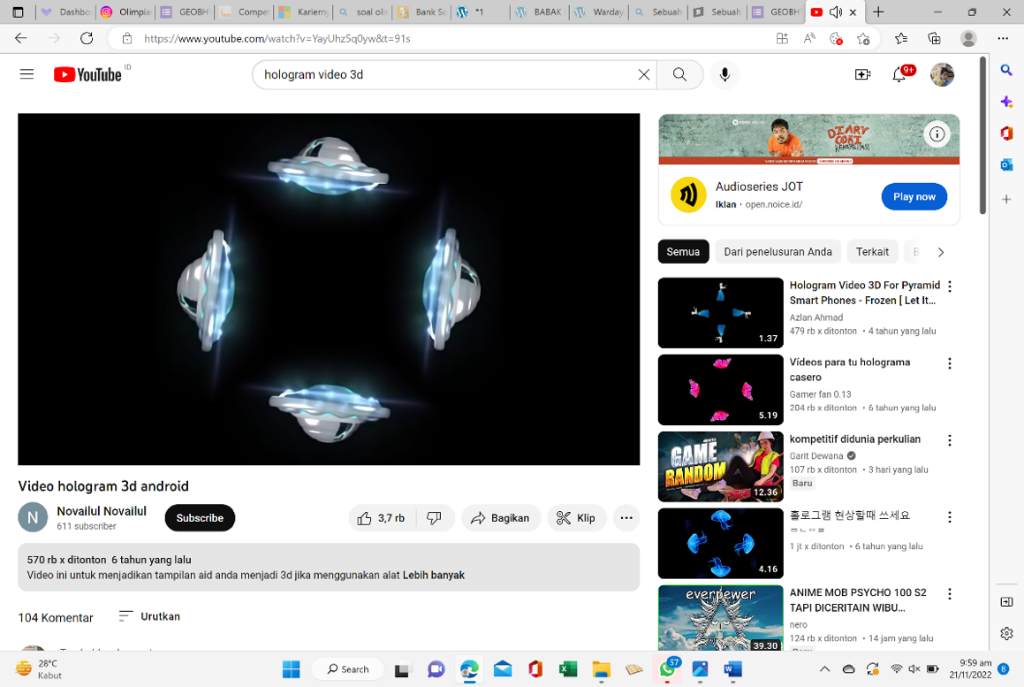 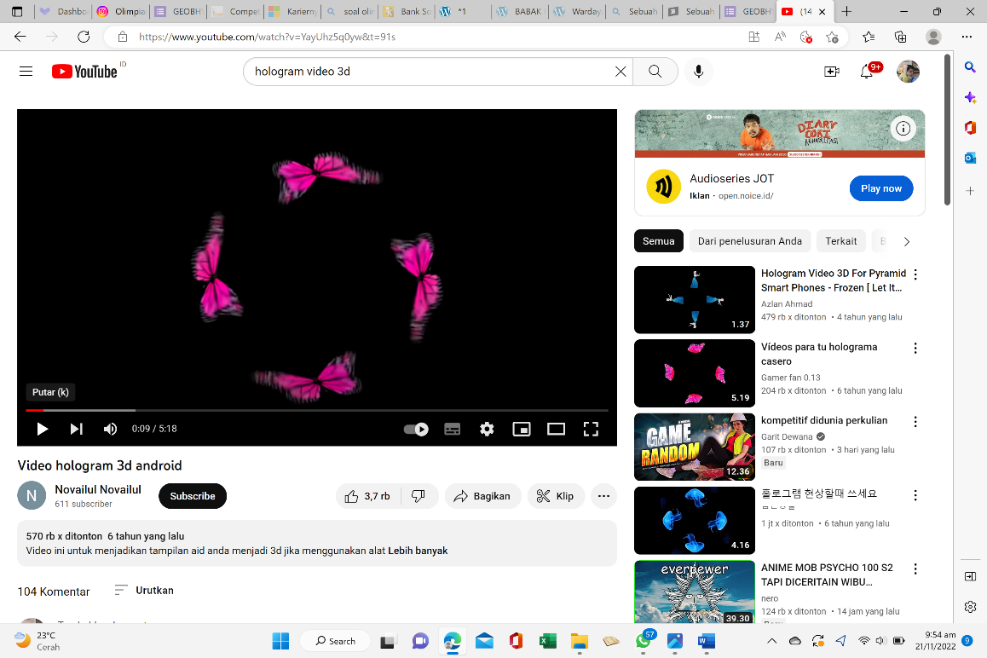 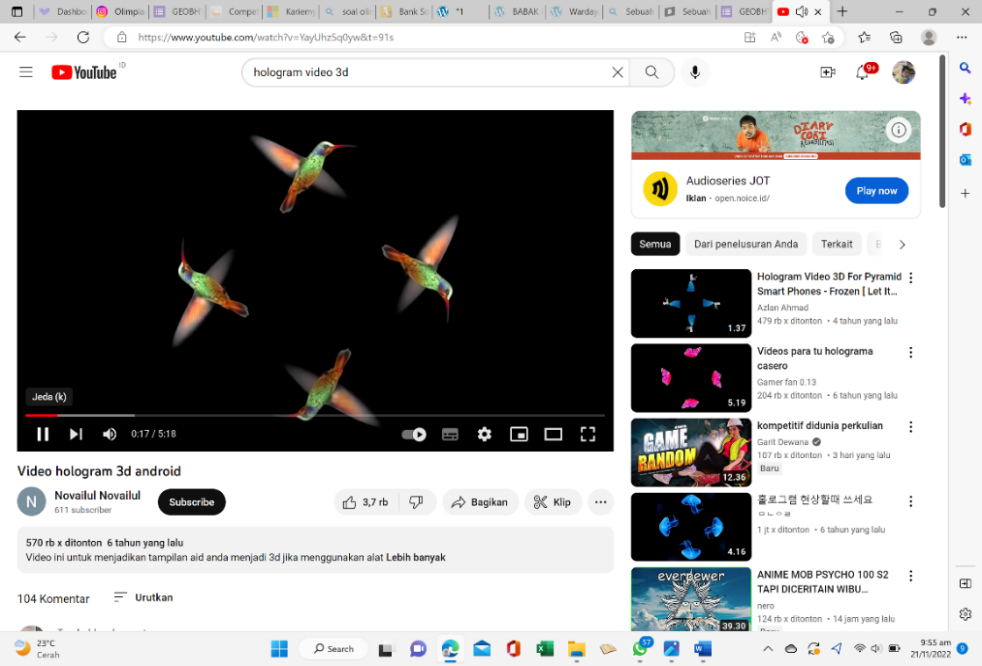 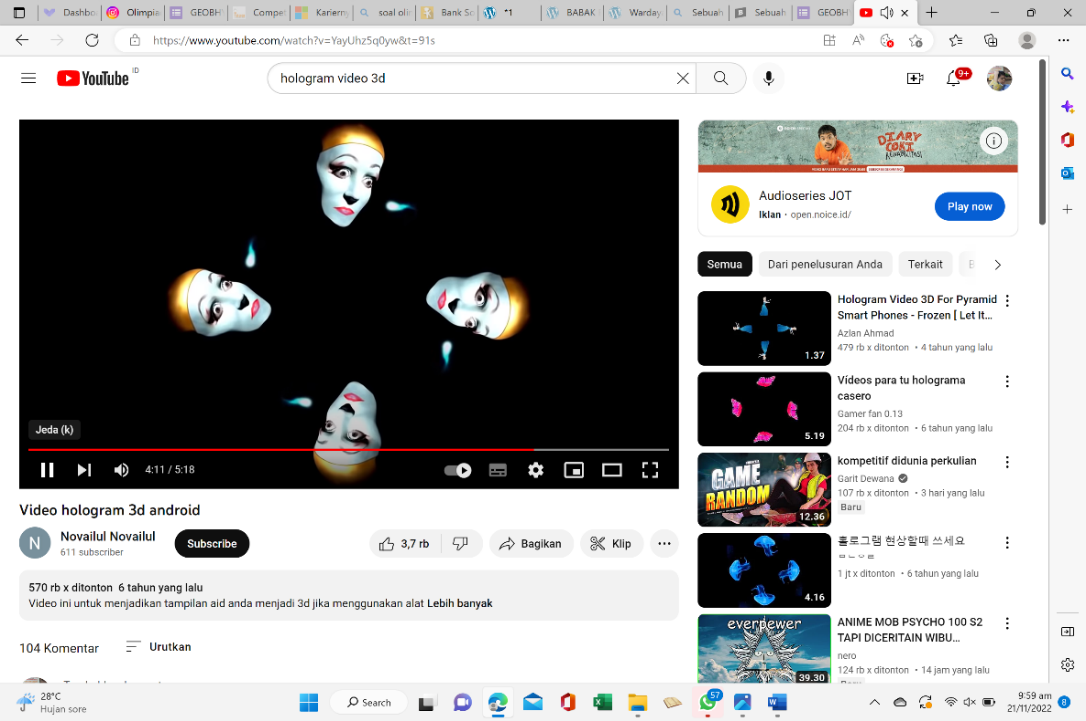 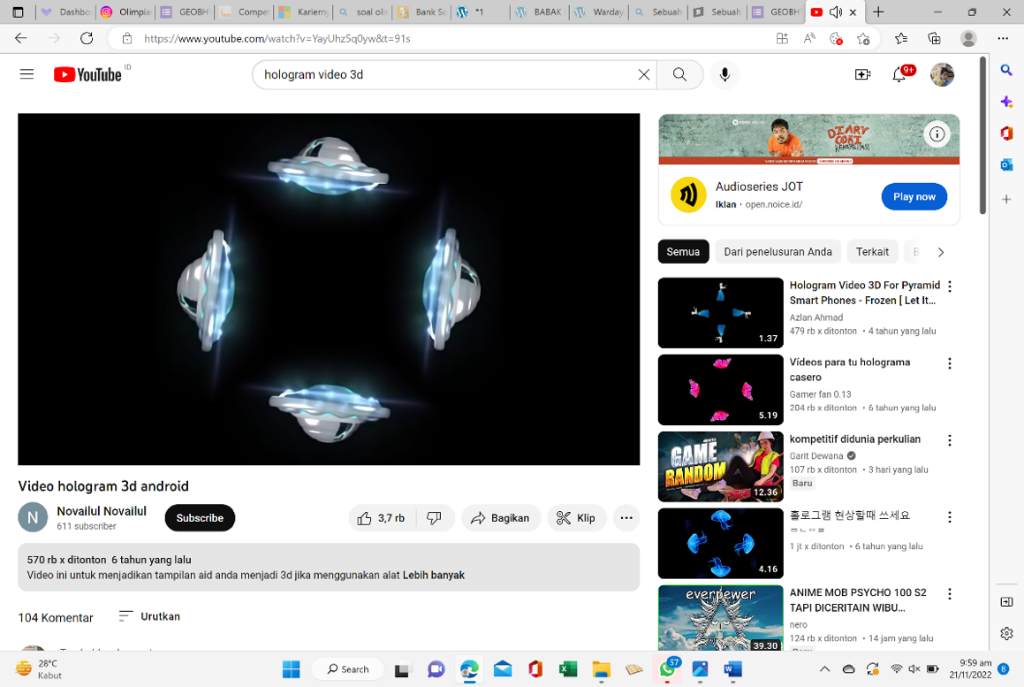 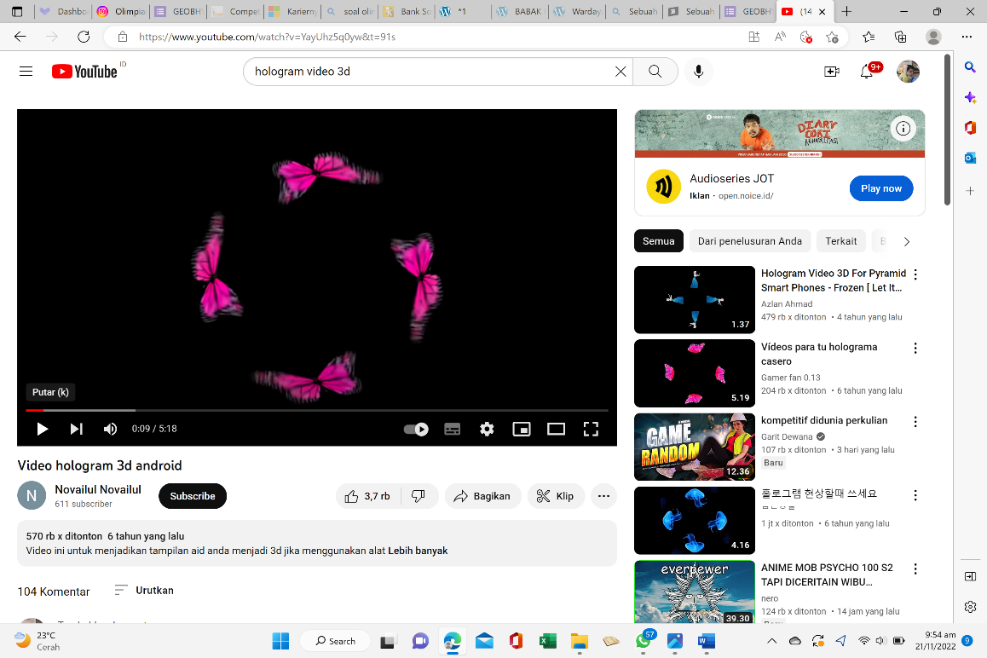 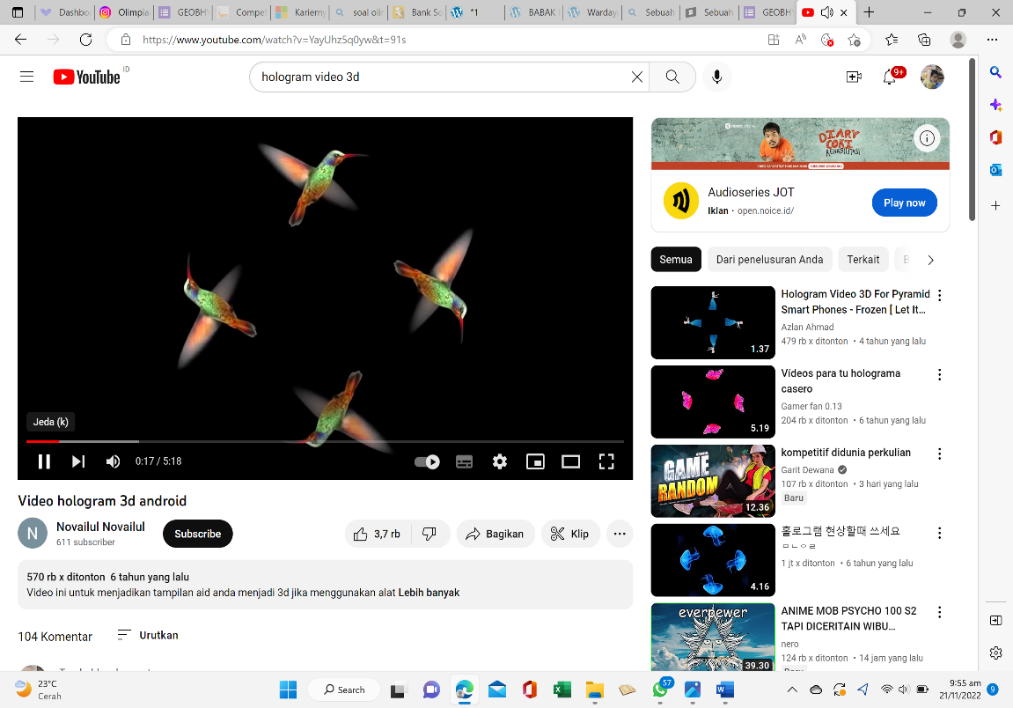 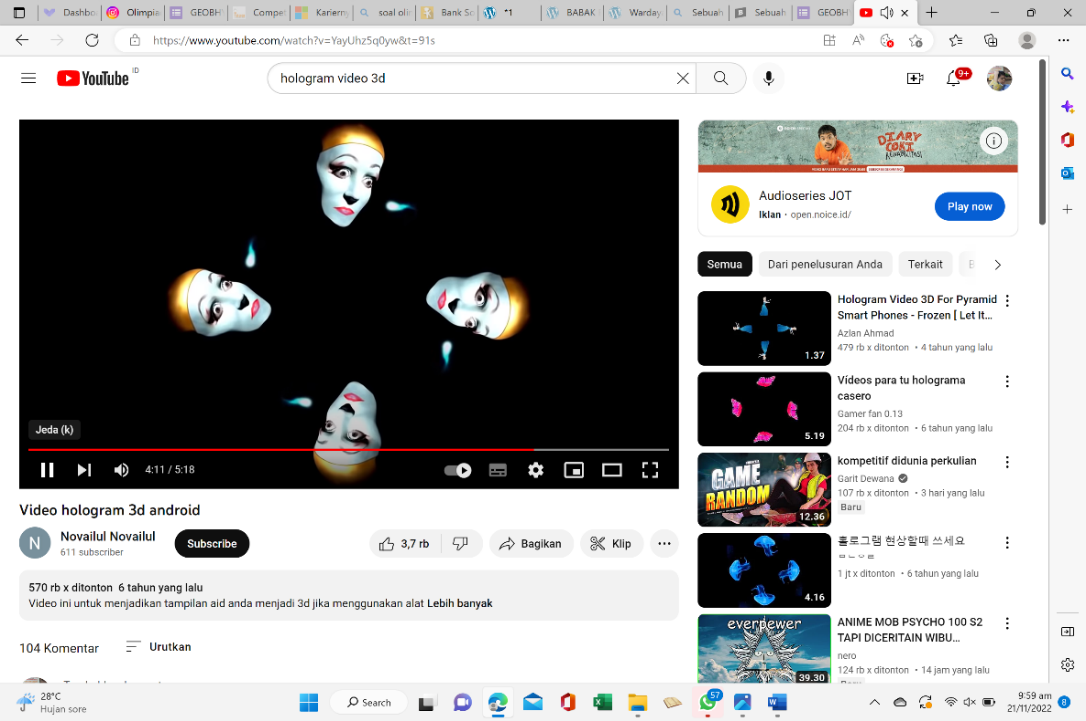 Gambar 2. Hasil simulasi yang didokumentasi melalui YoutubeGambar 2 adalah video Youtube pada Handphone peserta yang terdiri dari 4 gambar yang serupa, yang diatur secara simetri. Kemudian piramida tersebut diletakkan terbalik diatas layar handphone yang telah diputarkan video hologram 3-Dimensi di https://youtu.be/YayUhz5q0yw dan telah dinonton sebanyak 585.111 kali hingga makalah ini ditulis. Jika piramida diletakkan di tengah gambar, maka gambar akan muncul ke permukaan handphone seolah kita bisa melihat gambar tersebut berbentuk tiga dimensi sebagaimana ditunjukkan pada Gambar 3 dan 4.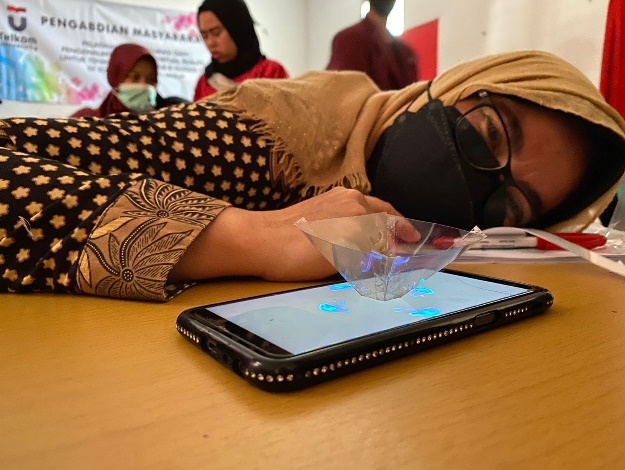 Gambar 3. Demonstrasi meletakkan piramida di atas handphone                                                         Gambar 3 dan 4 merupakan tampilan tiga dimensi yang dapat disaksikan oleh peserta pelatihan, terlihat bentuk tiga dimensi ada dalam piramida tersebut.Selama pelatihan, para peserta merasa senang dan bertambah pengetahuannya dengan adanya pelatihan ini. Hal ini terlihat dari umpan balik yang kami sebar dalam bentuk kuisioner dengan hasil yang sangat baik dari pertanyaan.Gambar 4.  Bentuk tiga dimensi terdapat dalam piramidaTabel 1. Hasil kuisioner umpan balik pelaksanaan pelatihanKeterangan Tabel 1.:STS	: Sangat Tidak Setuju TS	: Tidak Setuju N    	: Netral S     	: SetujuSS   	: Sangat setujuTabel 1. menunjukkan bahwa peserta pelatihan cukup puas dalam menyerap materi dan beberapa masukan dan saran dari peserta pelatihan diantaranya:Mudah mudahan ada pelatihan selanjutnyaPembuatan video youtube menggunakan kinemasterLebih banyak lagi pelatihan dan materinya lebih diperbanyak lagiLebih banyak lagi mengadakan pelatihan IT untuk guru SLBDiharapkan ada kelanjutan pelatihan VR dengan materi pendidikan untuk siswa yg sudah berupa aplikasinya agar dapat di terapkan/di cobakan kepada siswa langsungSemoga pelatihan selalu sesuai dgn perkembangan teknologi yang diperlukan dunia pendidikanHal ini menjadi masukan bagi kami untuk lebih meningkatkan pelatihan baik dari sisi penyampaian materi maupun pengayaan teknologi.KesimpulanKegiatan pelatihan Teknologi pengajaran ini merupakan rangkaian kegiatan abdimas yang bertujuan untuk meningkatkan kualitas pengajaran di Indonesia, terutama bagi guru-guru siswa berkebutuhan khusus, dalam hal ini guru-guru SLB Prima Bhakti Mulia, yang mengajarkan siswa-siswi Tuna Rungu. Tidak mudah menmberikan pelajaran bagi siswa-siswi tunarungu, karena mereka tidak dapat menyerap pelajaran dengan cara mendengar. Penyampaian materi secara visual adalah metode yang dirasa sangat tepat bagi siswa-siswa Tuna Rungu. Oleh karena itu, pengenalan Virtual Reality untuk menunjang pendidikan bagi anak-anak tuna rungu diharapkan akan sangat membantu untuk meningkatkan kualitas pendidikan mereka.Referensi F. Stephen, D. Gunawan, and S. Hansum, “Rancang Bangun Aplikasi Perainan Edukasi Berbasis Virtual Reality Menggunakan Google Carboard,” Sisfo, vol. 05, no. 05, pp. 496-503, 2017.J. Fuchs and G. Bishop, “Research Directions in virtual Environmenst: An Invitational Workshop on the Future of Virtual Environments, “ 1992.J. Martin Gutierrez, C. E. Mora, B. Anorbe-Diaz, and A. Gonzalez-Marrero, “Virtual technologies trends in education,” Eurasia J. Math. Sci. Technol. Educ., vol. 13, no 2, pp. 469-486, 2017.M. Hussein and C.Natterdal,”The Benefits of Virtual Reality in Education: A Comparison study, “Univ Gothenburg, Chalmers Univ Technol., no. June, p. 15, 2015.Qadhli jafar Adrian, Agus Ambarwari, Muharman Lubis, “Perancangan Buku Elektronik pada Pelajaran Matematika bangun Ruang Sekolah Dasar Berbasis Augmented Reality”, Simetri, vol 11, no. 1, 2020Soni Ariatama. Muhammad Mona Adha, Ahman Tosy Hartino, Eska Prawisudawati Ulpa, “Penggunaan Teknologi Virtual Reality (VR Sebagai Upaya Eskalasi Minat dan Optimalisasi dalam Proses Pembelajaran Secara Online di masa Pandemik”,SakaiSambayan, 2020 https://en.wikipedia.org/ https://en.wikipedia.org/wiki/Virtual_realityNoPertanyaanSTS (%)TS(%)N(%)S(%)SS(%)1Materi kegiatan sesuai dengan kebutuhan mitra/peserta37,562,50002Teknologi virtual reality seharusnya diajarkan kepada tenaga pengajar/guru46,746,76,6003Virtual Reality baik diterapkan dalam dunia pendidikan6033,36,7004Pemberi materi sudah menyampaikan materi dengan baik33,366,70005Mahasiswa pendamping sangat membantu selama pelatihan berlangsung46,746,76,6006Kegiatan diskusi Bersama pemateri berjalan dengan baik40600007Handout disediakan dengan baik46,753,30008Materi mudah dimengerti33,366,70009Pelatihan semacam ini sebaiknya dilakukan secara berkelanjutan604000010Program Pengabdian masyarakat ini sesuai dengan kebutuhan masyarakat sasar37,562,5000Jumlah44,1753,841,99